

Завдання. Якось Рудий Кіт йшов через ліс та потрапив на галявину, де діти бавились з повітряними кульками. Якщо він зіткнеться з кулькою, то втратить одне «життя». Прийшлось Коту згадати про свій реактивний рюкзак. Допоможіть Рудому Коту обминути всі перешкоди та протримайтись як найдовше, якщо у вас є лише три «життя». Наші кульки це і є перешкоди. На малюнку нижче подано результати виконання такої програми.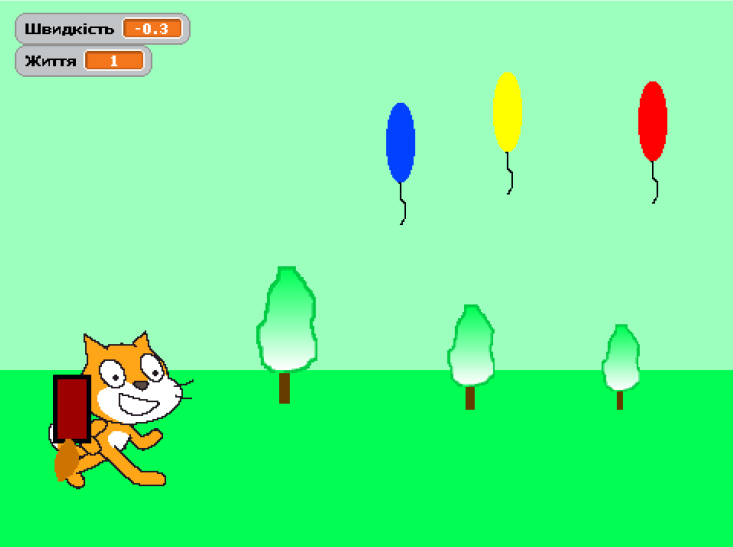 Для того, щоб cтворити враження, що Рудий Кіт рухається, використати зображення трьох дерев, які будуть повільно рухатись ліворуч.

Вказівки до виконанняУ середовищі Scratch завантажити зображення Сцени. Для цього натиснути на об'єкт Сценай вибрати вкладення Фони Потім слід натиснути на кнопку Імпортувати та знайти теку, в якій розташовано зображення сцени.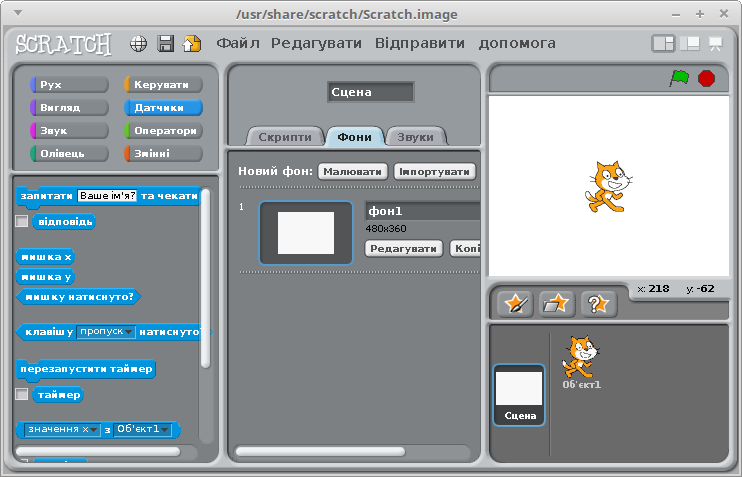 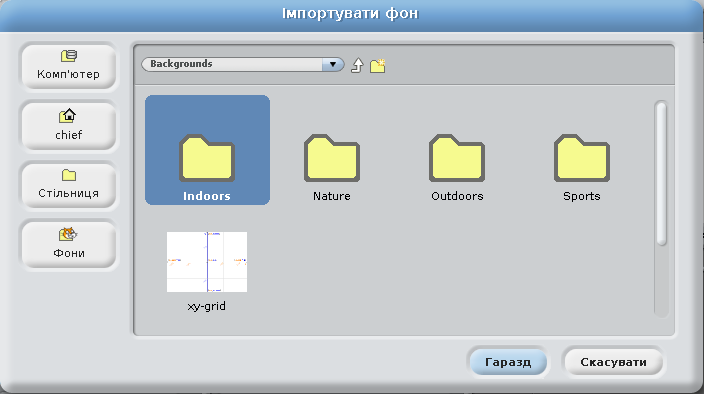 Завантажити зображення дерева аналогічним чином і зменшити його розмір. Створеному образу надати назву Тополя1.Створити скрипт для об'єкта Тополя1, що передбачає збільшення його розмірів і створення ілюзії його наближення.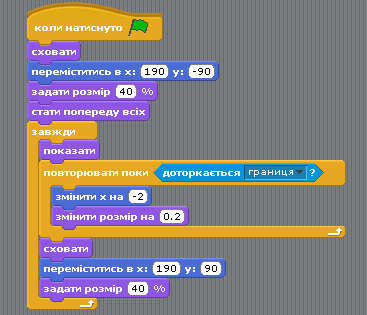 Запустити проект на виконання, натиснувши на зелений прапорець у правому верхньому куті програмного вікна. Пересвідчитися у збільшенні розмірів зображення об'єкта.Створити ще два об'єкти — Тополя2 та Тополя3 — копії об'єкта Тополя1. Для створення копії натиснути на об'єкті Тополя1 праву кнопку миші та вибрати з контекстного меню вказівку Дублювати.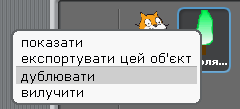 Змінити скрипти для створених об'єктів, що відрізнятимуться вказівкою командою «чекати» — див. наступні малюнки: ліворуч — для об'єкта Тополя2, праворуч — для об'єкта Тополя3.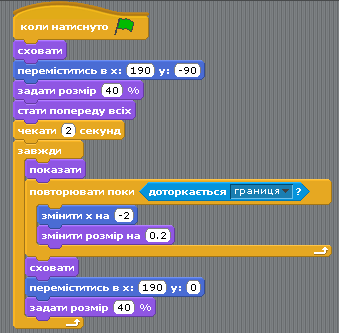 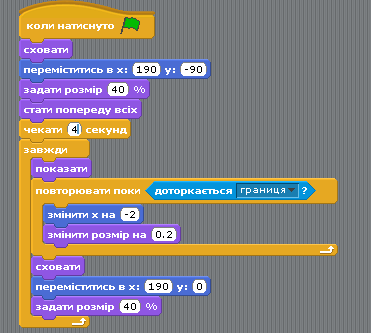 Завантажити зображення кульки для створення об'єкта Червона кулька з таким скриптом.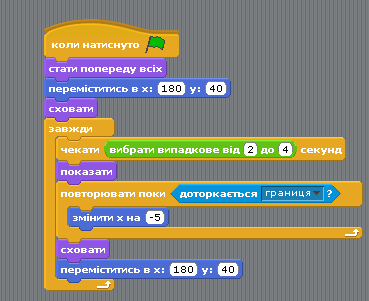 Створити ще два об'єкти — Кулька жовта та Кулька синя, використавши дублювання, як при створенні об'єктів Тополя2 та Тополя3, і перефарбувавши наявні зображення кулі у відповідні кольори.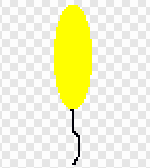 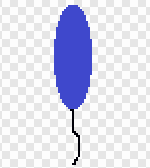 Змінити скрипти створених кульок щодо координату Y висоти польоту кульок та інтервал затримки в зеленому блоці. Кулька2 завжди летить посередині, її координата Y завжди дорівнює 0. З'являється кулька у випадковий момент через кожні 3, 4, 5 або 6 секунд.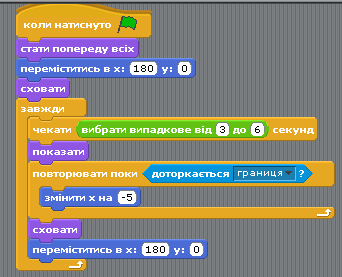 Кулька3 завжди летить внизу, її координата Y завжди дорівнює –140. Ця кулька буде зрідка з'являтись, не частіше ніж один раз на 4 секунди.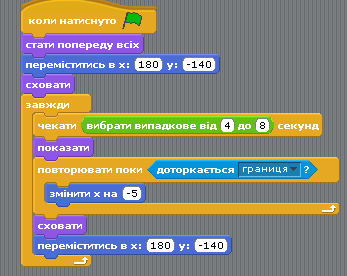 Завантажити зображення Рудого Кота з реактивним рюкзаком і зменшити його.Cтворити скрипт для Рудого Кота з використанням змінної Швидкість:
 вибрати блок Змінні;
 натиснути кнопку Створити змінну;
 надати змінній назву Швидкість і початкове значення 0.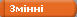 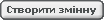 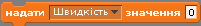 Створити для Рудого Кота змінну з назвою Життя і початковим значенням 9. При зіткненні з кульками це значення буде зменшуватись на 1. Для цього виконати ті самі дії, що й при створенні змінної Швидкість.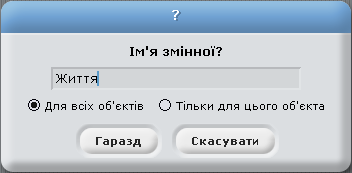 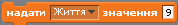 Встановити мітки  для створених змінних, щоб відобразити їх на екрані.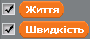 Створити для Рудого Кота скрипт, згіно з яким приріст координати Y (на кожне оновлення зображення) дорівнює значенню змінної Швидкість, яке зростає на 0,5 при натисканні клавіші Пропуск (імітація дії реактивного ранця), і спадає на 0,25, якщо клавішу не натиснуто.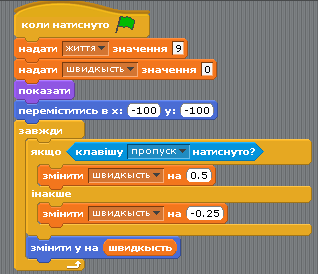 Доповнити скрипт реакцією на зіткнення Рудого Кота з перешкодами зменшенням кількості «життів» і поданні звукового сигналу: «Cat».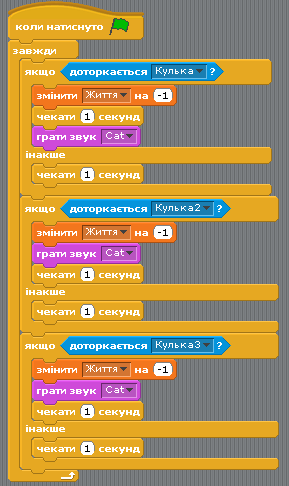 Створити два нових скрипти для обмеження керованого руху Рудого Кота по вертикалі межами сцени:при перетині нижньої межі сцени (Y < –160):надати значення –160 координаті Y;надати значення 0 Швидкості;при перетині верхньої межі сцени (Y > 160):надати значення 160 координаті Y;надати значення 0 Швидкості;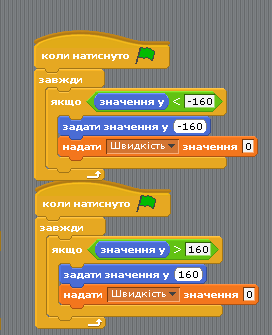 Створити скрипт зникнення Рудого Кота, що обертається, при досягненні значенням змінної «Життя» нуля.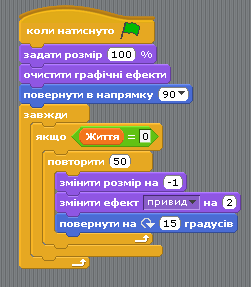 Пересвідчитися у коректності роботи проекту. У разі помилки внести необхідні зміни у код.Записати проект з назвою Ваше_прізвище у теку, вказану вчителем.